昆八中2020-2021学年度下学期月考一特色高二化学试卷答案一、单项选择题（每题2分，共48分）二、填空题（共4题，共52分）25．（11分）除特殊标注外，每空2分。Ⅰ．（1）2AB    （2）0.05mol/(L▪min)  （3）否（1分）   =（1分）   Ⅱ．（1） t2-t3   t4-t5   （2） 50%    （3）B（1分）26．（11分）除特殊标注外，每空2分。（1）温度（1分）    （2）秒表（1分）    淀粉溶液（1分）    （3）2    （4）4I﹣＋4H＋＋O2＝2I2＋2H2O    （5）abc    （6）2mL 0.2mol·L-1 H2SO4溶液 27．（14分）除特殊标注外，每空2分。Ⅰ．（1）+339   （2）   Ⅱ．（1）① 2NH3-6e-+6OH-=N2↑+6H2O   ②Fe（1分） 阳（1分）  正（1分）   ③16.8 （2）阴极（1分）    2+6e-+4H2O=N2+8OH-   28．（16分）除特殊标注外，每空2分。（1）甲苯  酯基（1分）  （2）  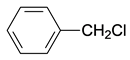 （3）    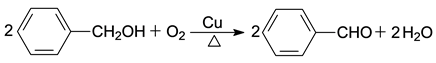 （4）取代反应（1分）  加成反应（1分）  （5）13     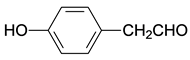 （6）（3分）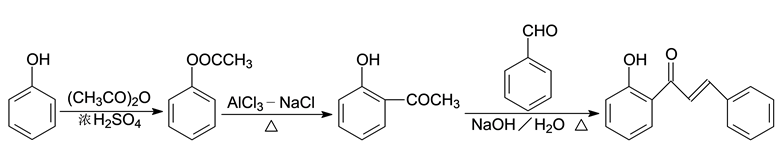 12345678DBCCACBD910111213141516DBDABABB1718192021222324CCDDBABC